FORMULARZ  ZGŁASZANIA  UWAG 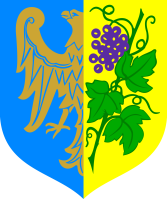 DO  PROJKETU  STRATEGII  ROZWOJUGMINY  STRZELCE  OPOLSKIE  2021+Projekt strategii dostępny będzie od 20 stycznia do 24 lutego 2022 r. w Biuletynie Informacji Publicznej https://bip.strzelceopolskie.pl – w zakładce Inne / Konsultacje społeczne / Projekt Strategii Rozwoju Gminy Strzelce Opolskie  lub na stronie www.strzelceopolskie.pl Tabelę można powiększać wg potrzebWypełniony formularz należy dostarczyć w terminie do 24 lutego 2022 r. w sposób: 
a) elektronicznie na e-mail: ig@strzelceopolskie.pl lub ePUAP: /UM_Strzelce_Opolskie/skrytka,
b) pocztą pod adres: Urząd Miejski, pl. Myśliwca 1, 47-100 Strzelce Opolskie lub
c) osobiście do kancelarii Urzędu Miejskiego.
W tytule korespondencji elektronicznej lub na kopercie prosimy wpisać „Konsultacje Strategii".Klauzula informacyjnaAdministratorem Pani/Pana danych osobowych jest Burmistrz Strzelec Opolskich z siedzibą w Strzelcach Opolskich, 47-100, pl. Myśliwca 1.Inspektorem ochrony danych osobowych u administratora jest Karolina Kozołup, e–mail: abi@strzelceopolskie.pl.Podstawą prawną przetwarzania danych osobowych jest art. 6 ust. 1 lit. c RODO w związku z art. 6 ust. 3 ustawy z dnia 6 grudnia 2006 r. o zasadach prowadzenia polityki rozwoju (Dz.U. z 2021 r. poz. 1057).Pani/Pana dane osobowe przetwarzane będą w celach związanych z zapewnieniem komunikacji w sprawach dotyczących konsultacji Strategii Rozwoju Gminy Strzelce Opolskie 2021+. Posiada Pani/Pan prawo do: żądania od administratora dostępu do swoich danych osobowych, ich sprostowania, usunięcia lub ograniczenia przetwarzania, wniesienia sprzeciwu wobec takiego przetwarzania, przenoszenia danych, wniesienia skargi do organu nadzorczego oraz cofnięcia zgody na przetwarzanie danych osobowych.Pani/Pana dane osobowe będą przechowywane przez okres ustalony w obowiązujących przepisach prawa.Podanie danych osobowych w formularzu zgłaszania uwag do Strategii Rozwoju Gminy Strzelce Opolskie 2021+ jest dobrowolne, jednakże brak danych kontaktowych może skutkować nierozpatrzeniem zgłaszanych uwag.Pani/Pana dane osobowe nie będą przekazywane do państwa trzeciego lub organizacji międzynarodowej.W oparciu o pozyskane dane osobowe administrator nie będzie podejmował wobec Pani/Pana zautomatyzowanych decyzji, w tym decyzji będących wynikiem profilowania.INFORMAJE O ZGŁASZAJĄCYMINFORMAJE O ZGŁASZAJĄCYMImię i nazwiskolub instytucja/organizacja 
i osoba reprezentującaDane do kontaktuUWAGI ZGŁOSZONE DO PROJEKTU STRATEGIIUWAGI ZGŁOSZONE DO PROJEKTU STRATEGIIUWAGI ZGŁOSZONE DO PROJEKTU STRATEGIIUWAGI ZGŁOSZONE DO PROJEKTU STRATEGIILp.Nr strony i obecna treśćPropozycja zmiany lub uwagaUzasadnienie1.2.3.4.5.…